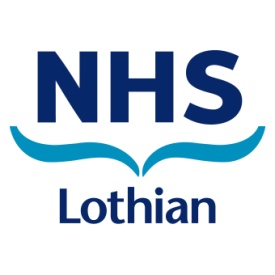 Prosthetic Job SheetProsthetic Job SheetProsthetic Job SheetProsthetic Job SheetProsthetic Job SheetProsthetic Job SheetProsthetic Job SheetProsthetic Job SheetProsthetic Job SheetNameNameNameNameD.O.B.D.O.B.D.O.B.D.O.B.CHINameNameNameNamePatient #Patient #Patient #Patient #Package#Ref Date:Ref By:Ref By:Ref By:Ref By:Ref By:Appointment Date:Appointment Date:Appointment Date:PMHPMHPMHPMHPMHPMHPMHPMHPMHSide of AmputationSide of AmputationSide of AmputationRight Right Right Right Left Left Level of Amputation & DateLevel of Amputation & DateLevel of Amputation & DateRight Right Right Right Left Left Prescription detailsSocket SuspensionKnee mechanismFoot and ankle jointTorque/shock AbsorptionParticular Alignment IssuesPrescription detailsSocket SuspensionKnee mechanismFoot and ankle jointTorque/shock AbsorptionParticular Alignment IssuesPrescription detailsSocket SuspensionKnee mechanismFoot and ankle jointTorque/shock AbsorptionParticular Alignment IssuesPrescription detailsSocket SuspensionKnee mechanismFoot and ankle jointTorque/shock AbsorptionParticular Alignment IssuesPrescription detailsSocket SuspensionKnee mechanismFoot and ankle jointTorque/shock AbsorptionParticular Alignment IssuesPrescription detailsSocket SuspensionKnee mechanismFoot and ankle jointTorque/shock AbsorptionParticular Alignment IssuesPrescription detailsSocket SuspensionKnee mechanismFoot and ankle jointTorque/shock AbsorptionParticular Alignment IssuesPrescription detailsSocket SuspensionKnee mechanismFoot and ankle jointTorque/shock AbsorptionParticular Alignment IssuesPrescription detailsSocket SuspensionKnee mechanismFoot and ankle jointTorque/shock AbsorptionParticular Alignment IssuesReason For AssessmentReason For AssessmentReason For AssessmentReason For AssessmentReason For AssessmentReason For AssessmentReason For AssessmentReason For AssessmentReason For AssessmentTests RequiredTests RequiredStaff RequiredStaff RequiredStaff RequiredOther InformationOther InformationOther InformationOther InformationVIDEOTREADMILLPCiGRFs3D ANALYSISOTHERVIDEOTREADMILLPCiGRFs3D ANALYSISOTHERPROSTHETISTPHYSIOTHERAPIST  STAFFMEDICALOTHERPROSTHETISTPHYSIOTHERAPIST  STAFFMEDICALOTHERPROSTHETISTPHYSIOTHERAPIST  STAFFMEDICALOTHERPresent at assessment:Present at assessment:ANALYSIS REPORTANALYSIS REPORTANALYSIS REPORTANALYSIS REPORTANALYSIS REPORTANALYSIS REPORTANALYSIS REPORTANALYSIS REPORTANALYSIS REPORTSuggested ActionSuggested ActionSuggested ActionSuggested ActionSuggested ActionSuggested ActionSuggested ActionSuggested ActionSuggested Action